               Проєкт  О.ДЕРЕВ'ЯНЧУК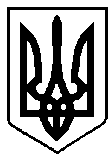 УКРАЇНАВАРАСЬКА МІСЬКА РАДАРІВНЕНСЬКОЇ ОБЛАСТІВосьме скликання(                    сесія)Р І Ш Е Н Н Я 28 квітня 2021 року	 							 №378Про проведення конкурсу на посаду керівника Мульчицького ліцею Вараської міської ради 	Відповідно до Законів України «Про освіту»,  «Про загальну середню освіту», статті 25 Закону України «Про місцеве самоврядування в Україні», на виконання «Положення про  конкурс на посаду керівника закладу загальної середньої освіти»  затвердженого   рішенням  Вараської   міської   ради  від  _______  року №_____,   у зв’язку із закінченням строкового трудового договору (контракту) керівника закладу загальної середньої освіти Вараської міської територіальної громади, Вараська міська рада В И Р І Ш И Л А:1. Провести з 05 травня 2021 року  по 30 червня 2021 року конкурс на посаду керівника Мульчицького ліцею Вараської міської ради. 2. Затвердити склад комісії для  проведення конкурсу на посаду керівника Мульчицького ліцею Вараської міської ради. (додаток 1).3. Оприлюднити оголошення на офіційному вебсайті Вараської міської ради та вебсайті Мульчицького ліцею Вараської міської ради.4.  Контроль за виконанням рішення покласти на постійну депутатську комісію з гуманітарних питань, дитячої, молодіжної політики та спорту, постійну депутатську комісію з питань депутатської діяльності, законності та правопорядку, організацію виконання цього рішення покласти на заступника міського голови з питань діяльності виконавчих органів ради відповідно до розподілу функціональних обов’язків.Міський голова                                          Олександр МЕНЗУЛ                                                                                        Додаток до рішення Вараської міської ради______________2021 року №______Комісіяз проведення конкурсу на посаду керівника Мульчицького ліцею Вараської міської радиГолова комісії:ВОЛИНЕЦЬ Михайло Степанович  – заступник міського голови з питань діяльності виконавчих органів ради;Заступник голови комісії:ГОРЕГЛЯД Яна Іванівна - голова постійної депутатської комісії з гуманітарних питань, дитячої, молодіжної політики та спорту;Секретар комісії:ТАРАДЮК Оксана Федорівна - начальник відділу персоналу виконавчого комітету Вараської міської ради; Члени комісії:ДОБРОВОЛЬСЬКИЙ Дмитро Олександрович - депутат Вараської міської ради (від фракції «ГОЛОС»);КОРЕНЬ Олена Миколаївна – начальник управління освіти виконавчого комітету Вараської  міської ради; ЛИТВИН Віра Андріївна - депутат Вараської міської ради (від фракції «ПРОпозиція»);МАКАРУК Сергій Васильович – депутат Вараської міської ради (від фракції «Батьківщина»);НІКІТЧУК Володимир Антонович – голова Вараської міської організації профспілки працівників освіти і науки України;САВЧУК Василь Петрович – директор Сопачівського ліцею Вараської міської територіальної громади Рівненської області; РУБЕЦЬ Дмитро Вікторович - депутат Вараської міської ради (від фракції «За майбутнє»);САВОРОНА Ігор Володимирович - депутат Вараської міської ради (від фракції «СИЛА ЛЮДЕЙ»);СИДОРУК Святослав Миколайович – начальник управління Державної служби якості освіти у Рівненській області;ДЕРЕВ'ЯНЧУК Олександр Миколайович – депутат міської ради (від фракції «Європейська солідарність»);ТАРАСЮК Ніна Адамівна – методист з психологічної служби комунальної установи «Кузнецовський міський методичний кабінет закладів освіти»; ХОРУЖИЙ Володимир Іванович - депутат Вараської міської ради (від фракції «Слуга народу»).Секретар міської ради					Геннадій ДЕРЕВ'ЯНЧУК